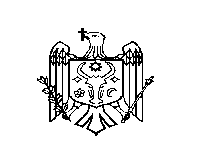 DECIZIE nr. 2/3din 17 mai 2018Cu privire la alocarea mijloacelor financiare din fondul de rezervă al bugetului raional pentru anul 2018 În temeiul demersurilor parvenite din partea autorităților publice locale de nivelul întâi, instituțiilor, organizațiilor și cetăţenilor raionului Ştefan Vodă; În conformitate cu prevederile art. 18 din Legea nr. 397-XV din 16 octombrie 2003 privind finanţele publice locale şi Regulamentului privind constituirea fondului de rezervă al bugetului raional Ştefan Vodă şi utilizarea mijloacelor acestuia, aprobat prin decizia Consiliului raional nr. 6/7 din 11 septembrie 2003 cu modificările şi completările ulterioare; În baza art. 19 alin. (4), art. 43 alin. (1) lit. b) şi art. 81 din Legea nr. 436-XVI din 28.12.2006  privind  administraţia publică locală, Consiliul raional Ștefan Vodă, D E C I D E:1. Se distribuie mijloace bugetare din fondul de rezervă al bugetului raional pentru anul 2018, după cum urmează: - 5,0 mii lei dnei XXX, locuitoarea com. Purcari, pentru tratament medical îndelungat, costisitor al soțului XXX peste hotarele Republicii Moldova; - 1,0 mii lei dnei XXX, locuitoarea or. Ștefan Vodă, în legătură cu situația materială dificilă, pentru tratament medical complicat, îndelungat;- 10,0 mii lei dnei XXX, locuitoarea or. Ștefan Vodă, pensionară, pentru acoperirea parțială a cheltuielilor suportate la efectuarea intervenției chirurgicale complicate (amputarea piciorului drept) și tratament medical îndelungat;- 1,5 mii lei dlui XXX, locuitor al s. Slobozia, veteran al războiului din Afganistan, în legătură cu situația materială dificilă și tratament medical;- 2,0 mii lei dlui XXX, locuitor al s. Talmaza, invalid de gradul III, în legătură cu situația materială dificilă, pentru tratament medical costisitor, complicat la IMSP Institutul Oncologic din or. Chișinău;- 1,0 mii lei dnei XXX, locuitoarea or. Ștefan Vodă, pensionară, pentru acoperirea parțială a cheltuielilor necesare la procurarea aparatului auditiv;- 1,0 mii lei dnei XXX, locuitoarea or. Ștefan Vodă, pensionară, în legătură cu situația materială dificilă, pentru tratament medical îndelungat, costisitor la  ochi;- 10,0 mii lei dlui XXX,  locuitor al s. Tudora, pensionar, în legătură cu situația materială dificilă, pentru lichidarea consecințelor incendiului casei de locuit, care a avut loc la data de 16 martir 2018;- 1,5 mii lei dlui XXX, locuitor al s. Palanca, pensionar, în  legătură cu situația materială dificilă, pentru tratament medical îndelungat, costisitor;- 2,0 mii lei dnei XXX, locuitoarea s. Carahasani, pentru acoperirea parțială a cheltuielilor suportate la efectuarea intervenției chirurgicale complicate, costisitoare (endoprotezare);- 1,0 mii lei dnei XXX, locuitoarea s. Cioburciu, pensionară, în legătură cu situația materială dificilă, pentru tratament medical îndelungat, costisitor, complicat la IMSP Spitalulul Clinic Republican din or. Chișinău;  - 2,0 mii lei dnei XXX, locuitoarea  com. Răscăieți, pensionară, în legătură cu situația materială dificilă, pentru tratament medical îndelungat, costisitor, complicat;- 2,0 mii lei dlui XXX, locuitor al com. Răscăieți, pensionar, în legătură cu situația materială dificilă, pentru tratament medical îndelungat, costisitor la IMSP Institutul Oncologic din or. Chișinău;  - 2,0 mii lei dnei XXX, locuitoarea com. Răscăieți, în legătură cu situația materială dificilă, pentru tratament medical îndelungat, costisitor la IMSP Institutul Oncologic din or. Chișinău;- 2,0 mii lei dlui XXX, locuitor al com. Răscăieți, invalid de gradul 1, în  legătură cu situația materială dificilă, pentru tratament medical îndelungat, costisitor;- 1,0 mii lei dlui XXX, locuitor al s. Slobozia, invalid de gradul II1,  pentru tratament medical îndelungat, costisitor;- 1,0 mii lei dnei XXX, locuitoarea s. Slobozia, în legătură cu situația materială dificilă, pentru tratament medical îndelungat, costisitor în urma accidentului cerebral vascular; - 2,0 mii lei dlui XXX, locuitor al s. Marianca de Jos, în legătură cu situația materială dificilă, pentru tratament medical îndelungat, costisitor la IMSP Institutul Oncologic din or. Chișinău;- 2,0 mii lei dnei XXX,  locuitoarea  s. Talmaza, în legătură cu situația materială dificilă, pentru tratament medical îndelungat, costisitor al fiului  XXX, a.n. 2010, invalid din copilărie de gradul I  (leucemie acută);     - 1,5 mii lei dnei XXX, locuitoarea s. Ștefănești, în legătură cu situația materială dificilă, pentru tratament medical îndelungat;    - 2,0 mii lei dlui XXX, locuitor al s. Antonești, în legătură cu situația materială dificilă, pentru tratament medical îndelungat, costisitor în urma intervenției chirurgicale suportate;- 1,0 mii lei dlui XXX, locuitor al s. Căplani, pensionar, în  legătură cu situația materială dificilă, pentru tratament medical îndelungat, costisitor;- 2,0 mii lei dnei XXX, locuitoarea com. Răscăieți, pensionară, în legătură cu situația materială dificilă, pentru tratament medical îndelungat, costisitor (diabet zaharat tip II);- 2,0 mii lei, dlui XXX, locuitor al s. Tudora, invalid de gradul II, pentru tratament medical complicat, îndelungat, costisitor (insuficiența renală);- 10,0 mii lei, dlui XXX, locuitor al or. Ștefan Vodă, invalid de gradul II, în legătură cu situația materială dificilă, pentru tratament medical îndelungat, costisitor în urma în urma intervenției chirurgicale suportate (amputarea piciorului);- 1,0 mii lei dnei XXX, locuitoarea  or. Ștefan Vodă, în legătură cu situația materială dificilă, pentru tratament medical îndelungat, costisitor;- 2,5 mii lei dlui XXX, locuitor al or. Ștefan Vodă, invalid din copilărie de gradul II, în legătură cu situația materială dificilă, pentru tratament medical îndelungat, costisitor la IMSP Institutul de Neurologie și Neurochirurgie din or. Chișinău;- 2,0 mii lei dnei XXX, locuitoarea s. Slobozia, în legătură cu situația materială dificilă, pentru tratament medical costisitor, complicat în urma intervențiilor chirurgicale suportate;- 1,0 mii lei dnei XXX, locuitoarea s. Slobozia, invalid de gradul II, în legătură cu situația materială dificilă, pentru tratament medical costisitor, complicat în urma intervențiilor chirurgicale suportate;- 1,0 mii lei dnei XXX, locuitoarea s. Antonești, în legătură cu situația materială dificilă, pentru tratament medical îndelungat, costisitor în urma intervenției chirurgicale suportate;- 1,0 mii lei dnei XXX, locuitoarea com. Răscăieți, în legătură cu situația materială dificilă, pentru tratament medical îndelungat, costisitor la IMSP Institutul Oncologic din or. Chișinău;- 4,0 mii lei, dnei XXX, locuitoarea or. Ștefan Vodă, pentru tratament medical îndelungat, costisitor în urma intervenției chirurgicale suportate la IMSP Institutul Oncologic din or. Chișinău;  - 2,0 mii lei dlui XXX, locuitor al  com. Răscăieți, în legătură cu situația materială dificilă, pentru tratament medical îndelungat, costisitor în urma accidentului rutier grav;- 2,0 mii lei dnei XXX, locuitoarea s. Slobozia, pensionară, în legătură cu situația materială dificilă, pentru tratament medical îndelungat, costisitor, complicat; - 10,0 mii lei dnei XXX, locuitoarea or. Ștefan Vodă, pentru tratament medical îndelungat, costisitor în urma intervenției chirurgicale complicate suportate la rinichi. 2.  Controlul executării prezentei decizii se pune în sarcină dnei Ina Caliman, şef,  Direcţia finanţe.3.  Prezenta decizie se aduce la cunoştinţă:Oficiului teritorial Căuşeni al Cancelariei de Stat;Aparatului preşedintelui raionului;Direcţiei finanţe; Direcției asistență socială și protecția familiei;Tuturor persoanelor, instituțiilor nominalizaţi;Prin publicarea pe pagina web și ]n Monitorul Oficial al Consiliului raional Ștefan Vodă.     Preşedintele şedinţei:                                                                           Anatolie Cîrnu       Contrasemnează:                                                                                  Secretarul Consiliului raional                                                                   Ion ŢurcanREPUBLICA MOLDOVACONSILIUL RAIONAL ŞTEFAN VODĂ